АКТобщественной проверкина основании плана работы Общественной палаты г.о. Королев 
в рамках проведения системного и комплексного общественного контроля,проведен общественный контроль хода выполнения работ по благоустройству территории Акуловского водоканала.Сроки проведения общественного контроля: 01.09.2020 г.Основания для проведения общественной проверки: план работы Общественной палаты г.о. КоролевФорма общественного контроля: мониторингПредмет общественной проверки благоустройство территории Акуловского водоканала в створе от железной дороги до выхода на Болшеское шоссе.Состав группы общественного контроля:Белозёрова Маргарита Нурлаяновна – председатель комиссии «по ЖКХ, капитальному ремонту, контролю за качеством работы управляющих компаний, архитектуре, архитектурному облику городов, благоустройству территорий, дорожному хозяйству и транспорту»Красуля Виталий Яковлевич - ответственный секретарь палатыКорнеева Ольга Борисовна – председатель Общественной палатыОбщественная палата г.о. Королев 01 сентября провела общественный контроль завершающего этапа благоустройства одного из основных участков велопешеходной сети в створе от железной дороги до выхода на Болшеское шоссе, которая объединит микрорайон Юбилейный с центральной частью города. На сегодняшний день на этом отрезке завершено асфальтирование велопешеходной дорожки, завезены и расставлены скамейки и урны, имеется современное уличное освещение, установлены дорожные знаки, безопасность обеспечивается системой видеонаблюдения. Осталось нанести горизонтальные знаки разметки, чтобы велосипедисты не мешали пешеходам и наоборот. Теперь на этом отрезке передвигаться на велосипеде и пешком стало намного удобнее. Вместо оврага здесь появилось новое сооружение мостового типа из металла, покрытого деревянным настилом из лиственницы, являющееся продолжением велопешеходной дорожки в Верхний Комитетский лес.  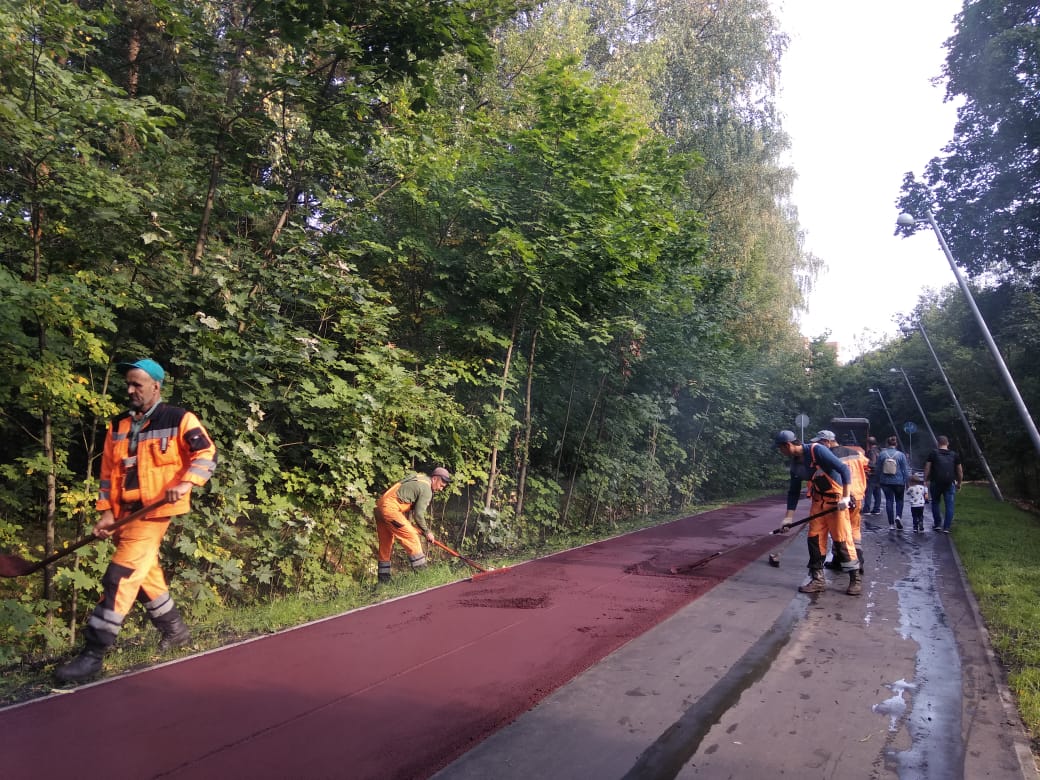 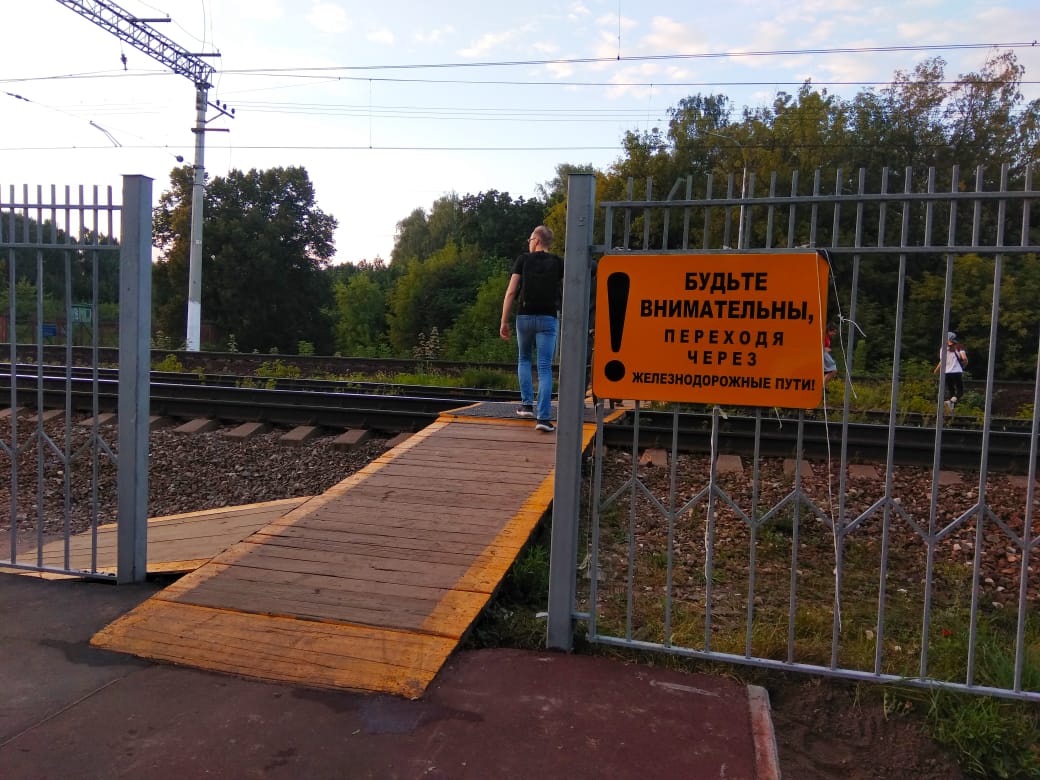 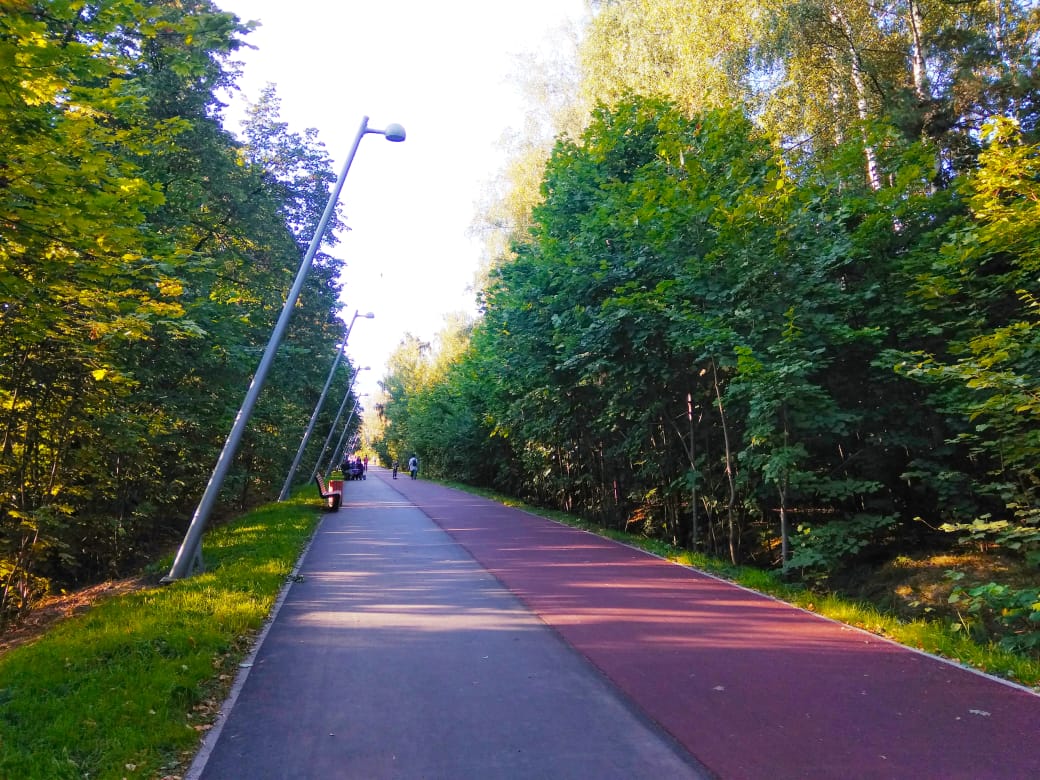 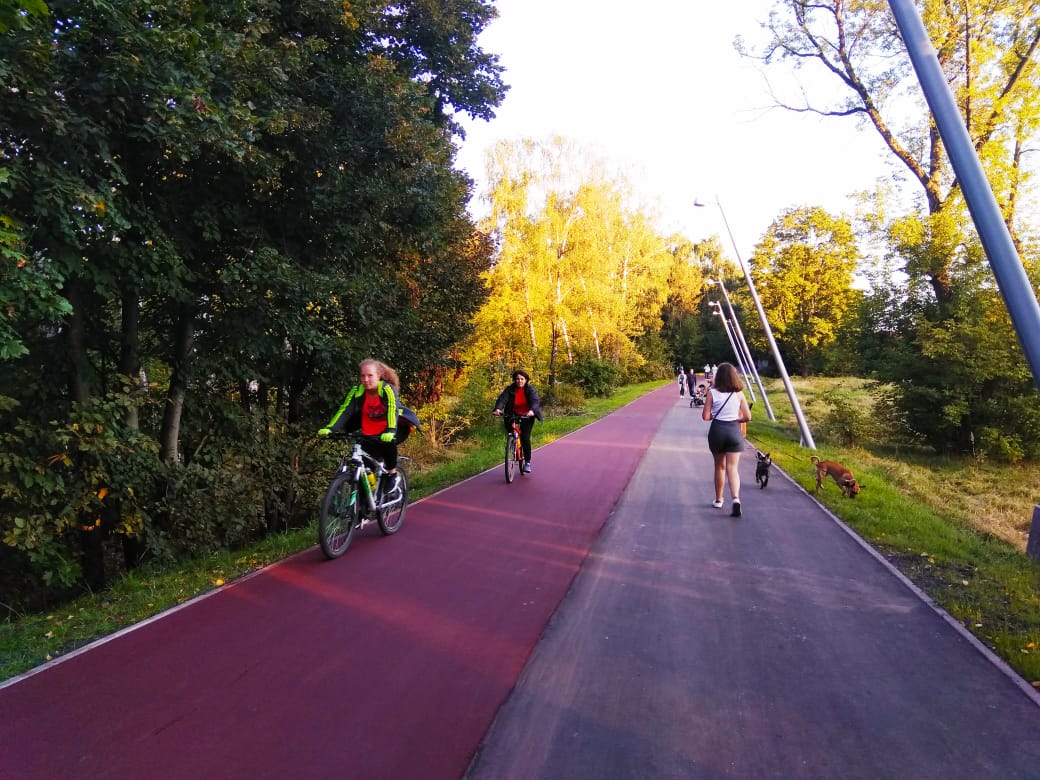 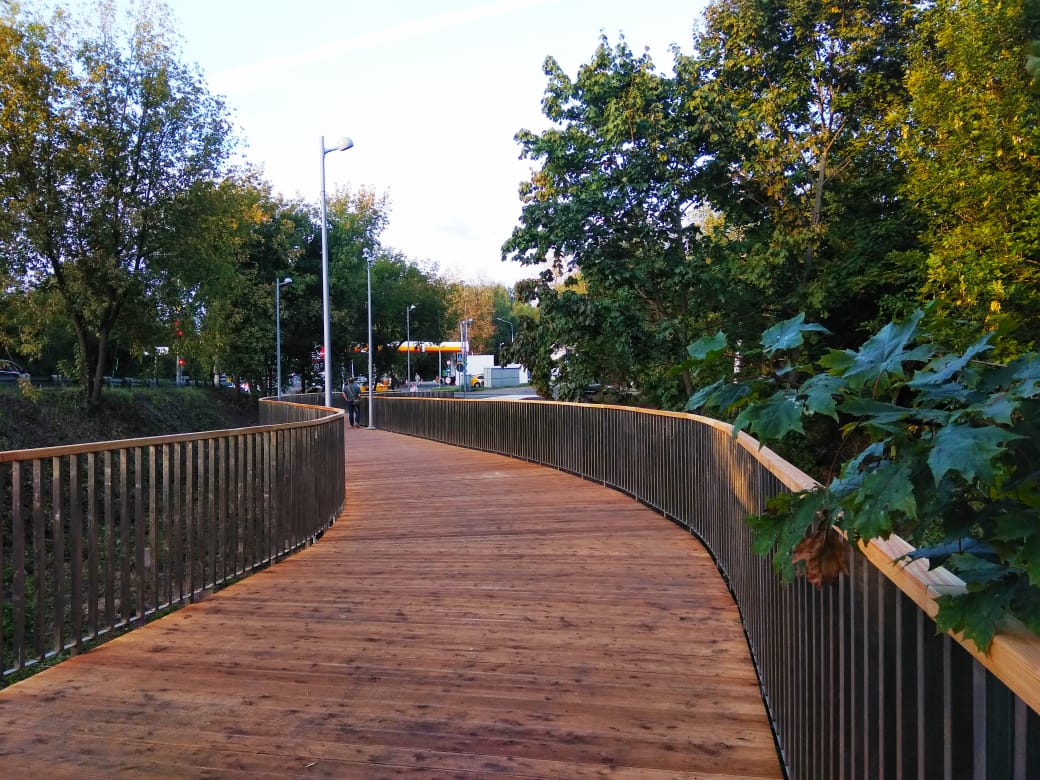 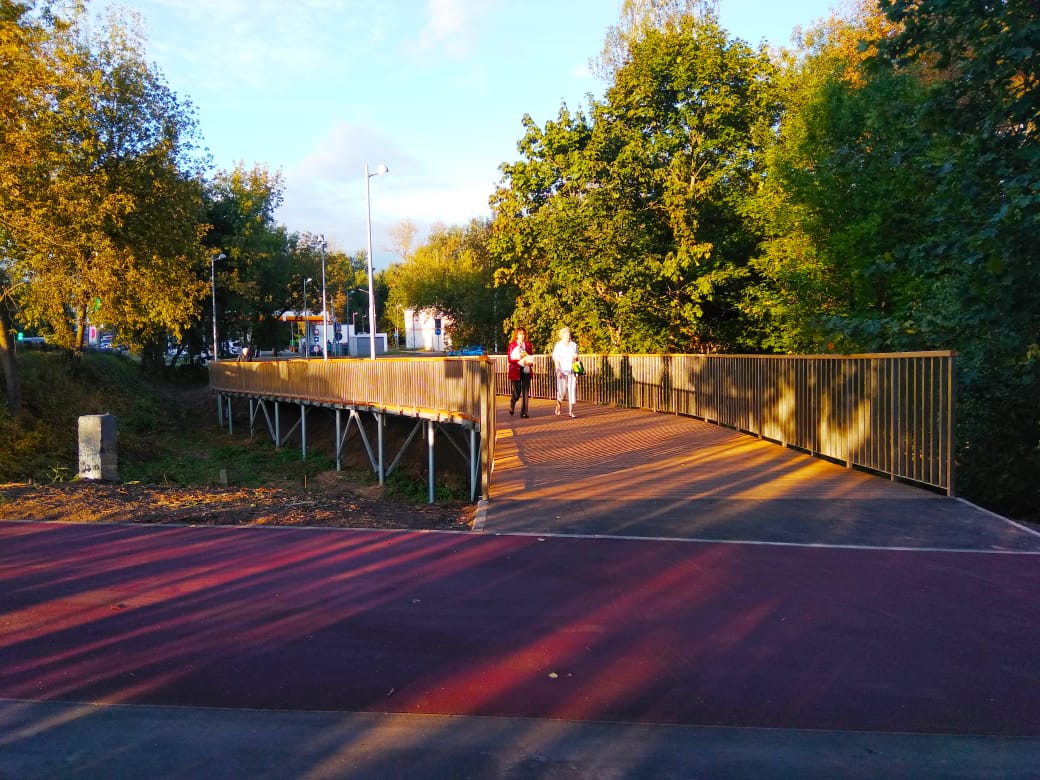 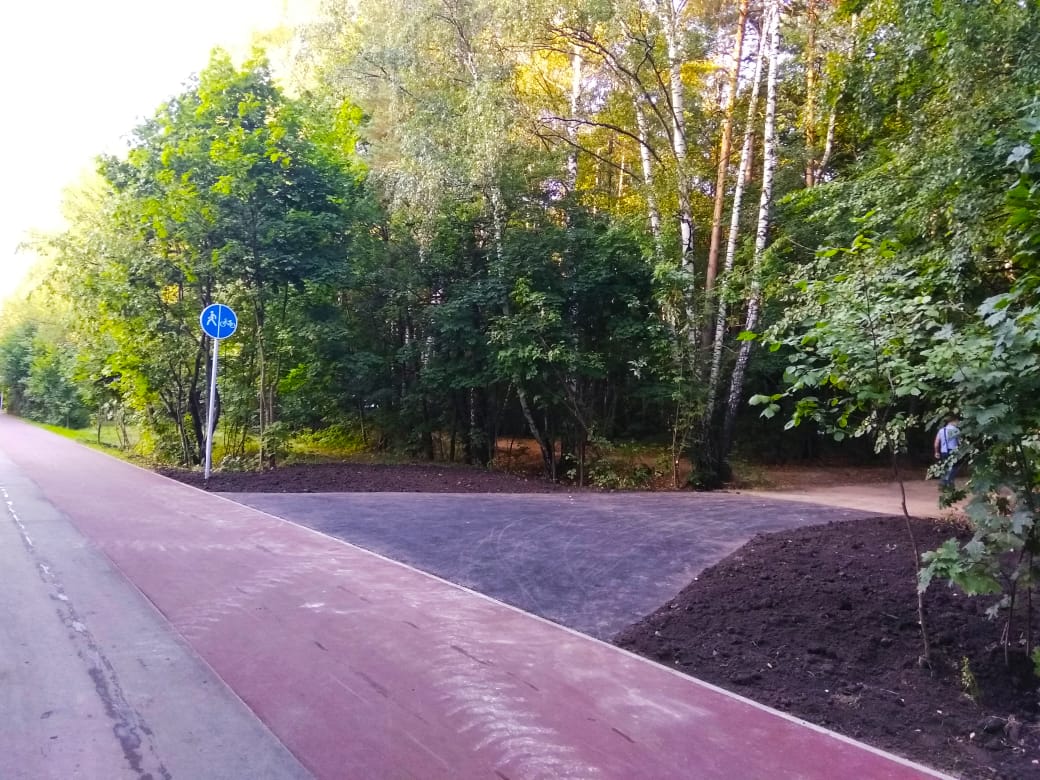 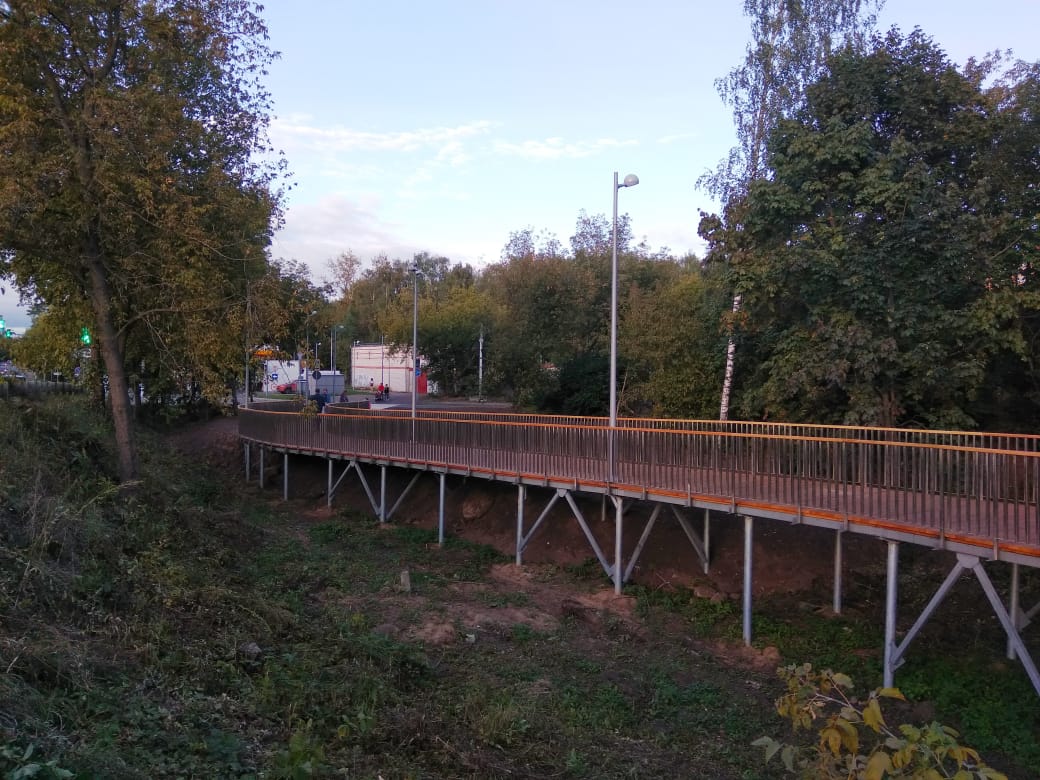 «УТВЕРЖДЕНО»Решением Совета Общественной палаты г.о. Королев Московской областиПредседатель комиссии «по ЖКХ, капитальному ремонту, контролю за качеством работы управляющих компаний, архитектуре, архитектурному облику городов, благоустройству территорий, дорожному хозяйству и транспорту» Общественной палаты г.о.Королев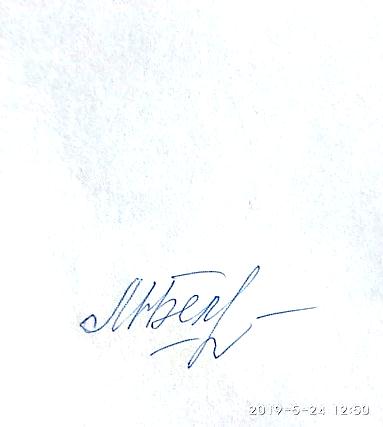 М.Н. Белозерова